Πώς η διατροφή μπορεί να μειώσει τον καρδιαγγειακό κίνδυνο; δοκιμάστε το!Ποιο νομίζεται ότι είναι αυτή τη στιγμή ο δεύτερος πιο σημαντικός παράγοντας πρόωρου θανάτου στον κόσμο; : Ρύπανση;, λομώξεις;, ατυχήματα?... ΟΧΙ: ο δεύτερος παράγοντας είναι η ακατάλληλη διατροφή (λόγω υπερβολής)! Και το πρώτο: υπέρταση (περισσότερες πληροφορίες σε αυτόν τον σύνδεσμο).Η σωστή διατροφή είναι απαραίτητη για την καλή λειτουργία του σώματος και για την πρόληψη ασθενειών όπως η υπέρταση, αλλά και άλλων που σχετίζονται στενά με αυτήν, όπως η παχυσαρκία, το αυξημένο σάκχαρο στο αίμα (διαβήτης), τα αυξημένα επιβλαβή λίπη του αίματος ή το λιπώδες ήπαρ ... Και όλες αυτές οι ασθένειες μπορούν να εμφανιστούν κατά την παιδική ηλικία!Και τι είναι η υγιεινή διατροφή σύμφωνα με την επιστήμη;Για να μάθετε να τρώτε με υγιεινό τρόπο, δεν χρειάζεται να είστε ειδικός στη διατροφή. Το σημαντικό είναι ότι το στυλ ή το πρότυπο διατροφής να είναι κατάλληλο για τα ανθρώπινα όντα. Υπάρχουν διαφορετικοί τύποι υγιεινής διατροφής, οι οποίοι είναι προσαρμοσμένοι στα έθιμα κάθε περιοχής στον κόσμο: Το Μεσογειακό διατροφικό πρότυπο, η διατροφή του Ατλαντικού, η δίαιτα DASH, η Σκανδιναβική διατροφή... αλλά όλα αυτά έχουν μια σειρά από κοινά χαρακτηριστικά, τα οποία αντικατοπτρίζονται πολύ καλά από αυτό που είναι γνωστό ως το ΥΓΕΙΝΟ ΠΙΑΤΟ ΤΟΥ HARVARD. Το πρότυπο διατροφής που αντιπροσωπεύει το ΥΓΕΙΝΟ ΠΙΑΤΟ ΤΟΥ HARVARD είναι αυτό που συστήνεται από τους περισσότερους διεθνείς οδηγούς διατροφής και αυτό που έχει περισσότερες ενδείξεις αποτελεσματικότητας κατά της πρόληψης καρδιαγγειακών παθήσεων, συμπεριλαμβανομένης της υπέρτασης.Θέλετε να βελτιώσετε σημαντικά την υγεία σας και την υγεία της οικογένειάς σας μέσω του φαγητού;Γυρίστε αυτή τη σελίδα και ανακαλύψτε τι είναι το ΥΓΕΙΝΟ ΠΙΑΤΟ ΤΟΥ HARVARD.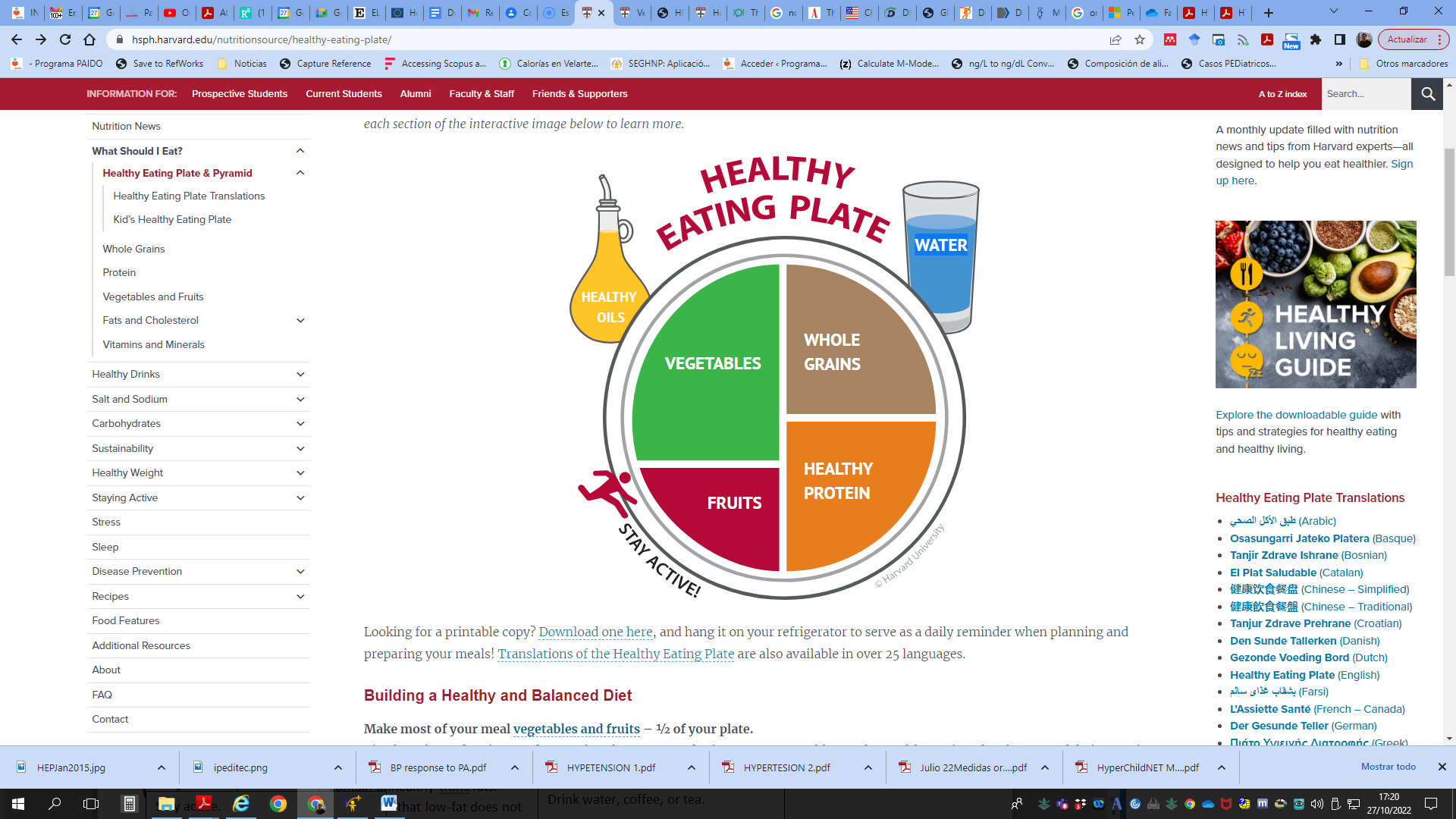 